
                                 Province of the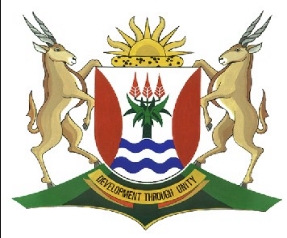 EASTERN CAPEEDUCATIONDIRECTORATE SENIOR CURRICULUM MANAGEMENT (SEN-FET)HOME SCHOOLING SELF-STUDY ANSWER SHEETSUBJECTBUSINESS STUDIESGRADE12DATE15/05/2020TOPICBUSINESS OPERATIONS  TERM 1REVISIONXTERM 2 CONTENTXQUESTION 1:  BUSINESS OPERATIONS  QUESTION 1:  BUSINESS OPERATIONS  QUESTION 1:  BUSINESS OPERATIONS  1.1RecruitmentRecruitment1.1.1Job analysis NOTE:  Do not allocate marks for examples that are not linked to components.           Max(8)1.1.2External recruitment√√MotivationThe post has been advertised in the local newspaper. √                                                                                                                            Identification (2)                                                                                                                                 Motivation (1)                                                                                                                                           Max (3)(3)1.1.3Role of the interviewee/applicant during the interviewGreet the interviewer by name√ with a solid handshake and a friendly smile. √ Listen carefully to the questions√ before responding. √ Make eye contact√ and have good posture/body language. √ Show confidence√ and have a positive attitude/and be assertive. √ Be inquisitive√ and show interest in the business. √ Ask clarity seeking√ questions. √ Show respect√ and treat the interview with its due importance. √ Be honest about mistakes√ and explain how you dealt with it. √ Know your strengths and weaknesses√ and be prepared to discuss them. √ Any other relevant answer related to the role of the interviewee/applicant during the interview.                                                                                                                       Max(8)1.2Screening Check application documents√ against the requirements of the job. √ Candidates who meet the minimum requirements√ are separated from others. √  Do background/credit/reference checks of applicants√ who qualify for the job. √ Prepare a shortlist√ of suitable candidates after screening. √ Any other relevant answer related to screening as part of the selection procedure.                 MaxScreening Check application documents√ against the requirements of the job. √ Candidates who meet the minimum requirements√ are separated from others. √  Do background/credit/reference checks of applicants√ who qualify for the job. √ Prepare a shortlist√ of suitable candidates after screening. √ Any other relevant answer related to screening as part of the selection procedure.                 Max(4)1.3Benefits of a good quality management system.Effective customer services are rendered√, resulting in increased customer satisfaction. √  Time and resources√ are used efficiently. √  Productivity increases√ through proper time management/using high quality resources. √Products/Services are constantly improved√ resulting in increased levels of customer satisfaction. √  Vision/Mission/Business goals√ may be achieved. √  Business has a competitive advantage√ over its competitors. √  Regular training√ will continuously improve the quality of employees' skills/knowledge. √ Employers and employees will have a healthy working relationship√ resulting in happy/productive workers. √  Increased market share/more customers√ improves profitability. √ Improves business image√, as there is less defects/returns. √  Any other relevant answer related to the benefits of a good quality management system.                                                                                                                                                 MaxBenefits of a good quality management system.Effective customer services are rendered√, resulting in increased customer satisfaction. √  Time and resources√ are used efficiently. √  Productivity increases√ through proper time management/using high quality resources. √Products/Services are constantly improved√ resulting in increased levels of customer satisfaction. √  Vision/Mission/Business goals√ may be achieved. √  Business has a competitive advantage√ over its competitors. √  Regular training√ will continuously improve the quality of employees' skills/knowledge. √ Employers and employees will have a healthy working relationship√ resulting in happy/productive workers. √  Increased market share/more customers√ improves profitability. √ Improves business image√, as there is less defects/returns. √  Any other relevant answer related to the benefits of a good quality management system.                                                                                                                                                 Max(8)1.4Distinguish between quality control and quality assurance.Distinguish between quality control and quality assurance.NOTE:  1. The answer does not have to be in tabular format.               2. The distinction must be clear.                                                                                       Max                                                                                                                                         NOTE:  1. The answer does not have to be in tabular format.               2. The distinction must be clear.                                                                                       Max                                                                                                                                         (4)1.5Business functionsBusiness functions1.3.1Quality indicators for the general management functionDevelop/Implement/Monitor effective strategic plans. √√ Efficient organisation/allocation of business resources to provide for the successful achievement of long-term and short-term plans. √√ Structured standards/norms are in place to implement control mechanisms. √√Continuously aware of/Understand changes in the business environment. √√ Establishes priorities to give clear direction. √√ Shared vision, mission and values are communicated effectively. √√ The general management sets an example of the behaviour that is expected from employees in terms of ethics as well as productivity. √√ Employees have the necessary resources needed to do their work/Effective allocation of resources. √√ The business is proactive and always seeks to improve competitive advantage over competitors. √√ Ensure that all departments/the business meet their deadlines/targets. √√ Management must plan/organise/control/lead effectively. √√ Any other relevant answer related to the quality indicators of the general management function.                                                                                                                     Max(4)1.3.2Quality indicators for purchasing functionBuying raw materials in bulk at lower prices. √√ Required quantities are delivered at the right time and place. √√ Selecting reliable suppliers that render the best quality raw materials/capital goods at reasonable prices. √√ Placing orders timeously and ensuring regular follow-ups so that goods are delivered on time. √√  Effective co-ordination between purchasing and production departments so that purchasing staff understand the requirements of the production process. √√ Implementing and maintaining stock control systems to ensure the security of stock. √√Maintaining optimum stock levels to avoid overstocking/reduce out-dated stock. √√Monitoring/Reporting on minimum stock levels to avoid stock-outs. √√ Effective use of storage space/Maintain product quality while in storage. √√ Involving suppliers in strategic planning/product design/material selection/quality control process. √√ Ensuring that there is no break in production due to stock shortages. √√ Establishing relationships with suppliers so that they are in alignment with the business's vision/mission/values. √ √ Having a thorough understanding of supply chain management. √√ Any other relevant answer related to the quality indicators for the purchasing function.                                                                                                                                 Max(4)1.6Total Quality Management (TQM)Total Quality Management (TQM)1.6.1Total client/customer satisfaction√√MotivationThe marketing department conducted customer surveys to analyse the needs of customers. √ Customers were requested to comment on the quality of CL's bags/after sale services. √                                                                                                                                Identification (2)                                                                                                                        Motivation (1)                                                                                                                                   Max(3)1.6.2Impact of Total client/customer satisfaction on CL as a large businessPositives/AdvantagesMarket research/Customer surveys√ measure/monitor customer satisfaction/ analyse customers' needs to keep customers informed. √ Increased competitiveness√ as CL is aware of market changes. √ Increased profitability√ as more goods and services are sold/sales increase. √Continuously promote√ a positive business image. √ Achieve a state of total customer satisfaction, as CL applies sound business practices √ that include all stakeholders. √ Align cross-functional teams across critical processes√ to fulfil customer expectations. √Higher customer loyalty/retention√ as CL satisfies more needs. √ Charge higher prices√ as high quality products/services are rendered. √ Gain access√ to the global market. √ Any other relevant answer related to the positives/advantages of total client/customer satisfaction on CL as a large business.AND/ORNegatives/DisadvantagesEmployees often do not have a clear idea of what will satisfy customers' needs √, as they seldom come into contact with them. √  Monopolistic companies have increased bargaining power√, as they do not necessarily have to please customers. √ Not all employees√ may be involved in/committed to total client satisfaction. √ Any other relevant answer related to the negatives/disadvantages of total client/customer satisfaction on CL as a large business.                                   Max(6)1.6.3PDCA model/cycle in the continuous improvement to processes and systemsPlan√CL should identify the problem. √Develop a plan for improvement to processes and systems. √Answer questions such as 'what to do' and 'how to do it'. √Plan the method and approach. √                                                         Sub-max (2)Do√CL should implement the change on a small scale. √Implement the processes and systems. √                                                                                                          Sub-max (2)Check/Analyse√Use data to analyse the results of change. √Determine whether it made a difference. √Check whether the processes are working effectively. √CL should assess, plan and establish if it is working/if things are going according to plan. √                                                                                               Sub-max (2)Act as needed√Institutionalise the improvement. √Devise strategies on how to continually improve. √If the change was successful, implement it on a wider scale. √Continuously revise the process. √                                                                                                       Sub-max (2)Any other relevant answer related to how CL can use the PDCA model/cycle to continuously improve their processes and systems.NOTE:  1. Do not award marks for the impact of continuous improvement to                  processes and systems.             2. The step could be integrated in the explanation.                                                                                                             Step (1)                                                                                                 Explanation (1)                                                                                                                MaxBREAKDOWN OF MARKS(8)[60]QUESTION 2 BUSINESS OPERATIONS (HUMAN RESOURCES)QUESTION 2 BUSINESS OPERATIONS (HUMAN RESOURCES)QUESTION 2 BUSINESS OPERATIONS (HUMAN RESOURCES)2.1IntroductionInduction is the process of introducing new employees to a business/work environment. √ A good induction programme will enable the new employee to settle in quickly. √ Businesses should ensure that induction is done before the employee starts in his/her new position. √ Placement is the process of assigning employees in/to a vacant position where they will function optimally. √  All training programmes should be conducted within the framework of the Skills Development Act to develop the skills of the employees. √ Employers and employees should adhere to the terms and conditions of the employment contract. √  Any other relevant answer related to induction/placement/Skills Development Act/employment contract.                                                                                                                               Max (2)IntroductionInduction is the process of introducing new employees to a business/work environment. √ A good induction programme will enable the new employee to settle in quickly. √ Businesses should ensure that induction is done before the employee starts in his/her new position. √ Placement is the process of assigning employees in/to a vacant position where they will function optimally. √  All training programmes should be conducted within the framework of the Skills Development Act to develop the skills of the employees. √ Employers and employees should adhere to the terms and conditions of the employment contract. √  Any other relevant answer related to induction/placement/Skills Development Act/employment contract.                                                                                                                               Max (2)2.2Purpose of induction/Content of an induction programmePurpose of induction/Content of an induction programme2.2.1 Purpose of induction2.2.1 Purpose of inductionIntroduce new employees to management/colleagues√ to establish relationships with fellow colleagues at different levels. √ Create opportunities for new employees√ to experience/explore different departments. √ Explain safety regulations and rules√, so that new employees will understand their role/responsibilities in this regard. √ Communicate information√ about the products/services of Sipho Traders. √ Allow new employees the opportunity to ask questions√ that will put them at ease/reduce insecurity/anxiety/fear. √ Make new employees feel welcome√ by introducing them to their physical work space. √ Give new employees a tour/information√ about the layout of the building/office. √ Improve skills√ through in-service training. √  Familiarise new employees√ with the organisational structure/their supervisors. √ Ensure that employees understand their roles/responsibilities√ so that they will be more efficient/productive. √ Communicate business policies√ regarding ethical/professional conduct/procedures/employment contract/conditions of employment √, etc. Any other relevant answer related to the purpose of induction.                                  Sub-max (10)Introduce new employees to management/colleagues√ to establish relationships with fellow colleagues at different levels. √ Create opportunities for new employees√ to experience/explore different departments. √ Explain safety regulations and rules√, so that new employees will understand their role/responsibilities in this regard. √ Communicate information√ about the products/services of Sipho Traders. √ Allow new employees the opportunity to ask questions√ that will put them at ease/reduce insecurity/anxiety/fear. √ Make new employees feel welcome√ by introducing them to their physical work space. √ Give new employees a tour/information√ about the layout of the building/office. √ Improve skills√ through in-service training. √  Familiarise new employees√ with the organisational structure/their supervisors. √ Ensure that employees understand their roles/responsibilities√ so that they will be more efficient/productive. √ Communicate business policies√ regarding ethical/professional conduct/procedures/employment contract/conditions of employment √, etc. Any other relevant answer related to the purpose of induction.                                  Sub-max (10)[40][100]2.2.2 Aspects to be included in an induction programSafety regulations and rules. √√ Overview of the business. √√ Information about the business products/services. √√ Meeting with senior management who will explain the company's vision/values/job descriptions/daily tasks. √√ Tour of the premises. √√ Introduction to key people and immediate colleagues. √√ Conditions of employment, e.g. working hours/leave application process/ disciplinary procedures √√, etc. Administration details on systems/processes/logistics. √√  Discussion of the employment contract and conditions of service. √√ Discussion on personnel policies, e.g. making private phone calls/using the internet √√, etc.Discussion on employee benefits. √√ Corporate social responsibility programmes. √√ Any other relevant answer related to aspects that should be included in the induction program. NOTE: Mark the first FIVE (5) only.                                                          (5 x 2) (10) Max (20)2.2.2 Aspects to be included in an induction programSafety regulations and rules. √√ Overview of the business. √√ Information about the business products/services. √√ Meeting with senior management who will explain the company's vision/values/job descriptions/daily tasks. √√ Tour of the premises. √√ Introduction to key people and immediate colleagues. √√ Conditions of employment, e.g. working hours/leave application process/ disciplinary procedures √√, etc. Administration details on systems/processes/logistics. √√  Discussion of the employment contract and conditions of service. √√ Discussion on personnel policies, e.g. making private phone calls/using the internet √√, etc.Discussion on employee benefits. √√ Corporate social responsibility programmes. √√ Any other relevant answer related to aspects that should be included in the induction program. NOTE: Mark the first FIVE (5) only.                                                          (5 x 2) (10) Max (20)2.3Placement procedureSipho Traders should outline specific responsibilities/expectations of Kobie's new position. √√Determine the employee's strengths/weaknesses/skills/ interests by subjecting him to various psychometric tests. √√ Sipho Traders should determine the relationship/similarities between the expectations of the position and the competencies of Kobie. √√ Any other relevant answer related to the placement procedure.                                        Max (6)Placement procedureSipho Traders should outline specific responsibilities/expectations of Kobie's new position. √√Determine the employee's strengths/weaknesses/skills/ interests by subjecting him to various psychometric tests. √√ Sipho Traders should determine the relationship/similarities between the expectations of the position and the competencies of Kobie. √√ Any other relevant answer related to the placement procedure.                                        Max (6)2.4Implication of the Skills Development Act (SDA) on the Human Resources functionThe human resources function should interpret the aims and requirements of the SDA√ and adapt workplace skills training programmes accordingly. √ Identify the training needs of the employees√ and provide them with training opportunities so that they will perform their tasks efficiently. √  Use the National Qualification Framework/NQF√ to assess the skills levels of employees. √Interpret/Implement the aims/requirements of the framework√ for the National Skills Development Strategy. √ Assist managers in identifying skills/training needs√ to help them to introduce learnerships. √Sipho Traders should contribute 1% of their salary bill√ to the Skills Development Levy/SDL. √Ensure training in the workplace√ is formalised /structured. √ Appoint a full/part time consultant√ as a Skills Development Facilitator. √ Any other relevant answer related to the implications of the Skills Development Act on the Human Resources function.                                                                                                          Max (8)Implication of the Skills Development Act (SDA) on the Human Resources functionThe human resources function should interpret the aims and requirements of the SDA√ and adapt workplace skills training programmes accordingly. √ Identify the training needs of the employees√ and provide them with training opportunities so that they will perform their tasks efficiently. √  Use the National Qualification Framework/NQF√ to assess the skills levels of employees. √Interpret/Implement the aims/requirements of the framework√ for the National Skills Development Strategy. √ Assist managers in identifying skills/training needs√ to help them to introduce learnerships. √Sipho Traders should contribute 1% of their salary bill√ to the Skills Development Levy/SDL. √Ensure training in the workplace√ is formalised /structured. √ Appoint a full/part time consultant√ as a Skills Development Facilitator. √ Any other relevant answer related to the implications of the Skills Development Act on the Human Resources function.                                                                                                          Max (8)2.5Aspects to be included in the employment contractPersonal details of the employee. √√Details of the business/employer e.g. name/address √√, etc.Job title/Position. √√ Job description. √√Job specification. √√Date of employment/commencement of employment. √√Place where employee will spend most of his/her working time. √√Hours of work, e.g. normal time/overtime. √√ Remuneration, e.g. weekly or monthly pay. √√ Benefits/Fringe benefits/Perks/Allowances. √√ Leave, e.g. sick/maternity/annual/adoption leave. √√ Employee deductions (compulsory/non-compulsory). √√ Period of contract/Details of termination. √√ Probation period. √√ Signatures of both the employer and employee. √√List of documents that form part of the contract, e.g. appointment letter/code of conduct/ethics. √√Disciplinary policy, e.g. rules and disciplinary procedure for unacceptable behaviour. √√ Any other relevant answer related to the aspects of the employment contract. NOTE: 1. Mark the first SIX (6) aspects only.                 2. Allocate a maximum of TWO (2) marks for each aspect when   examples are used                as recommendations.                                                                                      Max (12)Aspects to be included in the employment contractPersonal details of the employee. √√Details of the business/employer e.g. name/address √√, etc.Job title/Position. √√ Job description. √√Job specification. √√Date of employment/commencement of employment. √√Place where employee will spend most of his/her working time. √√Hours of work, e.g. normal time/overtime. √√ Remuneration, e.g. weekly or monthly pay. √√ Benefits/Fringe benefits/Perks/Allowances. √√ Leave, e.g. sick/maternity/annual/adoption leave. √√ Employee deductions (compulsory/non-compulsory). √√ Period of contract/Details of termination. √√ Probation period. √√ Signatures of both the employer and employee. √√List of documents that form part of the contract, e.g. appointment letter/code of conduct/ethics. √√Disciplinary policy, e.g. rules and disciplinary procedure for unacceptable behaviour. √√ Any other relevant answer related to the aspects of the employment contract. NOTE: 1. Mark the first SIX (6) aspects only.                 2. Allocate a maximum of TWO (2) marks for each aspect when   examples are used                as recommendations.                                                                                      Max (12)2.6ConclusionEmployees are one of the most important resources in any business, therefore their success should be guaranteed by an effective induction programme. √√ Effective placement procedures will ensure that skilled and competent employees are retained. √√The human resources function has to co-ordinate and facilitate skills development in the workplace to ensure a competent staff. √√ It is important that the employer and employees sign the employment contracts. √√ Any other relevant conclusion related to induction/placement/Skills Development Act/employment contract.                                                                                                                              Max (2)ConclusionEmployees are one of the most important resources in any business, therefore their success should be guaranteed by an effective induction programme. √√ Effective placement procedures will ensure that skilled and competent employees are retained. √√The human resources function has to co-ordinate and facilitate skills development in the workplace to ensure a competent staff. √√ It is important that the employer and employees sign the employment contracts. √√ Any other relevant conclusion related to induction/placement/Skills Development Act/employment contract.                                                                                                                              Max (2)[40]DBE Nov 2016DBE Nov 2016[100]